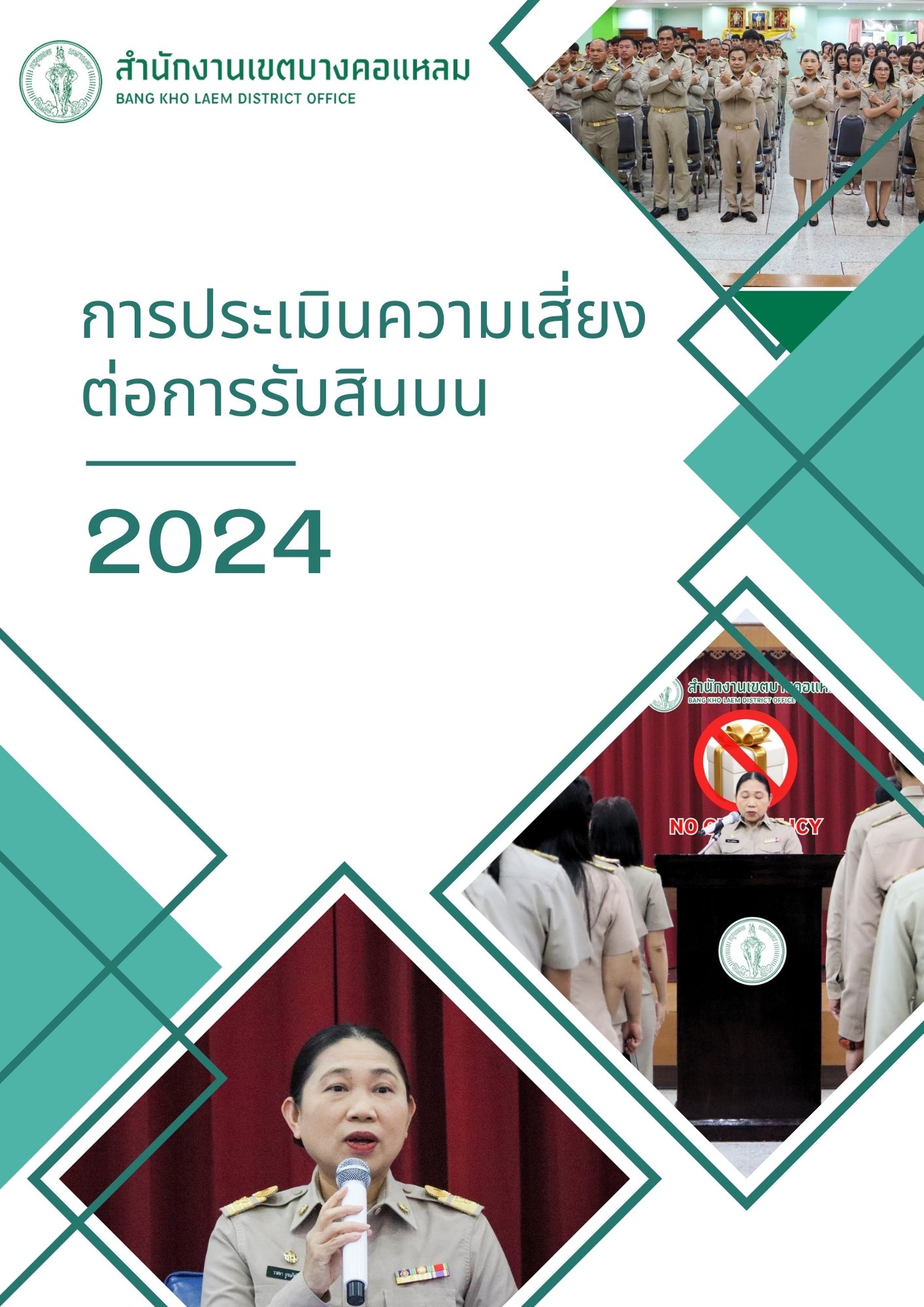 ความหมายของการทุจริต สินบน และผลประโยชน์ทับซ้อน1. การทุจริตทุจริตในภาครัฐ หมายความว่า ทุจริตต่อหน้าที่หรือประพฤติมิชอบในภาครัฐทุจริตต่อหน้าที่ หมายความว่า ปฏิบัติหรือละเว้นการปฏิบัติอย่างใดในตำแหน่งหรือหน้าที่ 
หรือปฏิบัติ หรือละเว้นการปฏิบัติอย่างใดในพฤติการณ์ที่อาจทำให้ผู้อื่นเชื่อว่ามีตำแหน่งหรือหน้าที่เท่านั้น หรือ
ใช้อำนาจในตำแหน่งหรือหน้าที่ ทั้งนี้ เพื่อแสวงหาประโยชน์ที่มิควรได้โดยชอบ สำหรับตนเองหรือผู้อื่นหรือกระทำอันเป็นความผิดต่อตำแหน่งหน้าที่ในยุติธรรมตามประมวลกฎหมายอาญาหรือตามกฎหมายอื่นประพฤติมิชอบ หมายความว่า การใช้อำนาจในตำแหน่งหรือหน้าที่อันเป็นการฝ่าฝืนกฎหมาย ระเบียบ คำสั่ง หรือมติคณะรัฐมนตรีทุ่งหมายจะควบคุมดูแลการรับการเก็บรักษา หรือการใช้เงินหรือทรัพย์สิน
ของแผ่นดินประเภทความเสี่ยงทางทุจริตแบ่งเป็น 3 ด้าน (Function Based)1. ความเสี่ยงการทุจริตที่เกี่ยวข้องกับการพิจารณาอนุมัติอนุญาต ตาม พ.ร.บอำนวย
ความสะดวกในการพิจารณาอนุญาตของทางราชการ พ.ศ.2558(เฉพาะหน่วยงานที่มีภารกิจที่ให้บริการที่ให้ประชาชนอนุมัติ หรืออนุญาตตาม พ.ร.บ การอำนวย ความสะดวกในการพิจารณาอนุญาตของทางราชการ 
พ.ศ. 2558)2. ความเสี่ยงการทุจริตในความโปร่งใสในการใช้อำนาจและตำแหน่งหน้าที่3. ความเสี่ยงในการทุจริตในความโปร่งใสของการใช้จ่ายในงบประมาณและการบริหารจัดการทรัพยากรภาครัฐ2. สินบนสินบน (Bribery) หมายถึง ทรัพย์สินหรือประโยชน์อื่นใดที่เสนอว่าจะให้ สัญญาว่าจะให้ มอบให้ 
การยอมรับ การให้ หรือการร้องขอสิ่งใดสิ่งหนึ่ง อันส่งผลต่อการตัดสินอย่างใดอย่างหนึ่งในลักษณะจูงใจให้กระทำการหรือไม่กระทำการที่ขัดต่อหน้าที่ความรับผิดชอบทรัพย์สิน หมายถึง ทรัพย์และวัตถุไม่มีรูปร่างซึ่งอาจถือเอาได้ เช่น เงิน ที่ดิน รถ เป็นต้นประโยชน์อื่นใด เช่น การสร้างบ้านหรือตกแต่งบ้านโดยไม่มีคิดราคา หรือคิดราคาต่ำ3. ผลประโยชน์ทับซ้อนคำว่า Conflict of interest มีผู้ให้คำแปลเป็นภาษาไทยไว้หลากหลาย เช่น การขัดกัน
แห่งผลประโยชน์ส่วนบุคคลและผลประโยชน์ส่วนรวม” หรือ “การขัดกันระหว่างประโยชน์ส่วนบุคคลและ ประโยชน์ส่วนรวม” หรือ “การขัดกันระหว่างผลประโยชน์สาธารณะและผลประโยชน์ส่วนบุคคล” หรือ “ประโยชน์ทับซ้อน” หรือ ประโยชน์ทับซ้อน” หรือ “ประโยชน์ขัดกัน” หรือบางท่านแปลว่า “ผลประโยชน์ขัดแย้ง” หรือ “ความขัดแย้งทางผลประโยชน์”คู่มือการปฏิบัติสำหรับเจ้าหน้าที่ของรัฐเพื่อมิให้ดำเนินกิจการที่เป็นการขัดกันระหว่างประโยชน์ส่วนบุคคลและประโยชน์ส่วนรวม ตามมาตรา 100 แห่งกฎหมายประกอบรัฐธรรมนูญว่าด้วยการป้องกันและปราบปรามการทุจริต ได้ให้ความหมายไว้ดังนี้ประโยชน์ส่วนบุคคล (Private interests) คือ การที่บุคคลทั่วไปในสถานะส่วนเอกชนหรือเจ้าหน้าที่ของรัฐในสถานะเอกชนได้ทำกิจกรรมหรือกระทำการต่าง ๆ เพื่อประโยชน์ส่วนตน ครอบครัว เครือญาติ พวกพ้องหรือของกลุ่มในสังคมที่มีความสัมพันธ์กันในรูปแบบต่าง ๆ เช่น การประกอบอาชีพ การทำธุรกิจ การค้า 
การลงทุนเพื่อหาประโยชน์ในทางการเงินหรือในทางธุรกิจ เป็นต้นประโยชน์ส่วนรวมหรือประโยชน์สาธารณะ (Public interests) คือ การที่บุคคลใดๆ ในสถานะที่เป็นเจ้าหน้าที่ของรัฐ (ผู้ดำรงตำแหน่งทางการเมือง ข้าราชการ พนักงานรัฐวิสาหกิจ หรือเจ้าหน้าที่ของรัฐในหน่วยงานของรัฐ) ได้กระทำการใดๆ ตามหน้าที่หรือได้ปฏิบัติหน้าที่อันเป็นการดำเนินการในอีกส่วนหนึ่งที่
แยกออกมาจากการดำเนินการตามหน้าที่ในสถานะของเอกชน การกระทำการใด ๆ ตามหน้าที่ของเจ้าหน้าที่ของรัฐจึงมีวัตถุประสงค์หรือมีเป้าหมายเพื่อประโยชน์ส่วนรวม หรือการรักษาประโยชน์ส่วนรวม ที่เป็นเป็นประโยชน์ของรัฐการทำหน้าที่ของเจ้าหน้าที่ของรัฐจึงมีความเกี่ยวเนื่องเชื่อมโยงกับอำนาจหน้าที่ตามกฎหมายและจะมีรูปแบบของความสัมพันธ์หรือมีการกระทำในลักษณะต่าง ๆ กันที่เหมือนหรือคล้ายกับการกระทำของบุคคลในสถานะเอกชน เพียงแต่การกระทำในสถานะที่เป็นเจ้าหน้าที่ของรัฐกับการในสถานะเอกชน จะมีความแตกต่างกันที่วัตถุประสงค์เป้าหมายหรือประโยชน์สุดท้ายที่แตกต่างกันการขัดกันระหว่างประโยชน์ส่วนบุคคลและประโยชน์ส่วนรวมหรือผลประโยชน์ทับซ้อน (Conflict of Interest) คือ การที่เจ้าหน้าที่ของรัฐกระทำการใดๆ หรือดำเนินการในกิจการสาธารณะที่เป็นการดำเนินการตาม อำนาจหน้าที่หรือความรับผิดชอบในกิจการของรัฐหรือองค์กรของรัฐ เพื่อประโยชน์ของรัฐหรือเพื่อประโยชน์ของส่วนรวม แต่เจ้าหน้าที่ของรัฐได้มีผลประโยชน์ส่วนตนเข้าไปแอบแฝง หรือเป็นผู้ที่มีส่วนได้
ส่วนเสียในรูปแบบต่าง ๆหรือนำประโยชน์ส่วนตนหรือความสัมพันธ์ส่วนตนเข้ามามีอิทธิพลหรือเกี่ยวข้องในการ
ใช้อำนาจหน้าที่ดุยลพินิจ ในการพิจารณาตัดสินใจในการกระทำใดๆ หรือดำเนินการดังกล่าวนั้น เพื่อแสวงหาประโยชน์ในทางการเงินหรือประโยชน์อื่น ๆ สำหรับตนเองหรือบุคคลใดบุคคลหนึ่งรูปแบบของการขัดกันระหว่างประโยชน์ส่วนบุคคลและประโยชน์ส่วนรวมการขัดกันระหว่างประโยชน์ส่วนบุคคลและประโยชน์ส่วนรวม มีได้หลายรูปแบบไม่จำกัดอยู่ในรูปแบบตัวเงิน หรือทรัพย์สินเท่านั้น แต่รวมถึงผลประโยชน์อื่น ๆ ที่ไม่ได้อยู่ในรูปแบบของตัวเงินหรือทรัพย์สินด้วยจำแนกรูปแบบของการขัดกันระหว่างประโยชน์ส่วนบุคคลและประโยชน์ส่วนรวม ออกเป็น 7 รูปแบบ คือ 1. การรับผลประโยชน์ต่าง ๆ (Accepting benefits) หรือ สินบน ซึ่งผลประโยชน์ต่างๆ ไม่ว่า
จะเป็นทรัพย์สิน ของขวัญ การลดราคา การรับความบันเทิง การรับบริการ การรับการฝึกอบรม หรือสิ่งอื่นใดในลักษณะเดียวกันนี้ และผลจาการรับผลประโยชน์ต่างๆ นั้น ได้ส่งผลให้การตัดสินใจของเจ้าหน้าที่ของรัฐ
ในการดำเนินการตามอำนาจหน้าที่ 2. การทำธุรกิจกับตัวเอง (Self-dealing) หรือเป็นคู่สัญญา ( Contracts) เป็นการที่เจ้าหน้าที่ของรัฐโดยเฉพาะผู้ที่มีอำนาจในการตัดสินใจ เข้าไปมีส่วนได้ส่วนเสียในสัญญาที่ทำกับหน่วยงานที่ตนสังกัด 
โดยอาจจะเป็นเจ้าของบริษัททำสัญญาเอง หรือเป็นของเครือญาติ สถานการณ์เช่นนี้เกิดบทบาทที่ขัดแย้ง 
หรือเรียกได้ว่าเป็นทั้งผู้ซื้อและผู้ขายในเวลาเดียวกัน3. การทำงานหลังจากออกจากตำแหน่งหน้าที่สาธารณะหรือหลังเกษียณ (Post-employment) เป็นการที่เจ้าหน้าที่ของรัฐลาออกจากหน่วยงานของรัฐ และไปทำงานในบริษัทเอกชนที่ดำเนินธุรกิจประเภทเดียวกันหรือบริษัทที่มีความเกี่ยวข้องกับหน่วยงานเดิม โดยใช้อิทธิพลหรือความสัมพันธ์จากที่เคยดำรงตำแหน่ง
ในหน่วยงานเดิมนั้น หาประโยชน์จากหน่วยงานให้กับบริษัทและตนเอง4. การทำงานพิเศษ (Outside employment or moonlighting) ในรูปแบบนี้มีได้หลายลักษณะไม่ว่าจะเป็นการที่เจ้าหน้าที่ของรัฐได้ตั้งบริษัทดำเนินธุรกิจ ที่เป็นการแข่งขันกับหน่วยงานหรือองค์การสาธารณะที่ตนสังกัด หรือการรับจ้างพิเศษเป็นที่ปรึกษาโครงการโดยอาศัยตำแหน่งในราชการสร้างความน่าเชื่อถือว่าโครงการของผู้ว่าจ้างจะไม่มีปัญหาติดขัดในการพิจารณาจากหน่วยงานที่ปรึกษาสังกัดอยู่5. การรู้ข้อมูลภายใน (lnside information) เป็นสถานการณ์ที่เจ้าหน้าที่ของรับ ใช้ประโยชน์จากการที่ตนเองรับรู้ข้อมูลภายในหน่วยงาน และนำข้อมูลนั้นไปหาผลประโยชน์ให้กับตนเองหรือพวกพ้อง อาจจะไปหาประโยชน์โดยการขายข้อมูลหรือเข้าเอาประโยชน์เสียเอง6. การใช้ทรัพย์สินของราชการเพื่อประโยชน์ธุรกิจส่วนตัว (Using your employer’s property for private advantage) เป็นการที่เจ้าหน้าที่ของรัฐนำเอาทรัพย์สินของราชการซึ่งจะต้องใช้เพื่อประโยชน์ของทางราชการเท่านั้นไปใช้เพื่อประโยชน์ของตนเองหรือพวกพ้อง หรือการใช้ให้ผู้ใต้บังคับบัญชาไปทำงานส่วนตัว7. การนำโครงการสาธารณะลงในเขตเลือกตั้งเพื่อประโยชน์ในการเมือง (Pork-barreling) 
เป็นการที่ผู้ดำรงตำแหน่งทางการเมืองหรือผู้บริหารระดับสูงอนุมัติโครงการไปลงพื้นที่หรือบ้านเกิดของตนเอง หรือการใช้งบประมาณสาธารณะเพื่อหาเสียง 8. การใช้ตำแหน่งหน้าที่แสวงหาประโยชน์แก่เครือญาติหรือพวกพ้อง (Nepotism) หรืออาจจะเรียกว่าระบบอุปถัมภ์พิเศษ เป็นการที่เจ้าหน้าที่ของรัฐ ใช้อิทธิพลหรือใช้อำนาจหน้าที่ทำให้หน่วยงานของตนเข้าทำสัญญากับบริษัทพี่น้องของตน9. การใช้อิทธิพลเข้าไปมีผลต่อการตัดสินใจของเจ้าหน้าที่รัฐหรือหน่วยงานของรัฐอื่น (influence) เพื่อให้เกิดประโยชน์แก่ตนเองหรือพวกพ้อง โดยมีเจ้าหน้าที่ของรับใช้ตำแหน่งหน้าที่ข่มขู่ผู้ใต้บังคับบัญชาให้หยุดทำการตรวจสอบบริษัทของเครือญาติของตน ฝ่ายปกครองสำนักงานเขตบางคอแหลม1. การค้นหาและระบุความเสี่ยง 2. การประเมินความเสี่ยงจากการค้นหาและระบุความเสี่ยง สามารถคัดเลือกได้เป็น 2 ประเด็น ได้แก่2.1 ความเสี่ยงที่ 1 การเรียกรับสินบนจากงานทะเบียนพินัยกรรม2.2 ความเสี่ยงที่ 2 การเรียกรับเงินจากการคัดเลือกลูกจ้าง เช่น จากการคัดเลือกลูกจ้างชั่วคราวเป็นลูกจ้างประจำ และการสมัครคัดเลือกเป็นลูกจ้างชั่วคราวแผนผังประเมินความเสี่ยง (Risk Assessment Matrix)ผลการประเมินความเสี่ยง (Risk Profile)สรุปการประเมินความเสี่ยง (เรียงตามลำดับความเสี่ยง)3 .แผนบริหารความเสี่ยงด้านการทุจริตฝ่ายทะเบียนสำนักฃงานเขตบางคอแหลม1. การค้นหาและระบุความเสี่ยง2. การประเมินความเสี่ยงจากการค้นหาและระบุความเสี่ยง สามารถคัดเลือกได้เป็น 1 ประเด็น ได้แก่2.1 ความเสี่ยงที่ 1 การเรียกรับเงินจากการเพิ่มชื่อเข้าทะเบียนบ้านแผนผังประเมินความเสี่ยง (Risk Assessment Matrix)ผลการประเมินความเสี่ยง (Risk Profile)สรุปการประเมินความเสี่ยง (เรียงตามลำดับความเสี่ยง)3. แผนบริหารความเสี่ยงด้านการทุจริตฝ่ายรายได้สำนักงานเขตบางคอแหลม1. การค้นหาและระบุความเสี่ยง (ในการรับสินบน)2. การประเมินความเสี่ยงจากการค้นหาและระบุความเสี่ยง สามารถคัดเลือกได้เป็น 1 ประเด็น ได้แก่2.1 ความเสี่ยงที่ 1 การเรียกรับเงินจากกระบวนงานการรับแบบแจ้งรายการเพื่อชำระภาษีป้ายแผนผังประเมินความเสี่ยง (Risk Assessment Matrix)ผลการประเมินความเสี่ยง (Risk Profile)สรุปการประเมินความเสี่ยง (เรียงตามลำดับความเสี่ยง)3 .แผนบริหารความเสี่ยงด้านการทุจริตฝ่ายรักษาความสะอาดและสวนสาธารณะสำนักงานเขตบางคอแหลม1. การค้นหาและระบุความเสี่ยง 2. การประเมินความเสี่ยงจากการค้นหาและระบุความเสี่ยง สามารถคัดเลือกได้เป็น 1 ประเด็น ได้แก่2.1 ความเสี่ยงที่ 1 การเรียกรับสินบนกรณีการจัดซื้อโดยวิธีเฉพาะเจาะจง ของวัสดุในงานรักษาความสะอาดแผนผังประเมินความเสี่ยง (Risk Assessment Matrix)ผลการประเมินความเสี่ยง (Risk Profile)สรุปการประเมินความเสี่ยง (เรียงตามลำดับความเสี่ยง)3 .แผนบริหารความเสี่ยงด้านการทุจริตฝ่ายเทศกิจสำนักงานเขตบางคอแหลม1. การค้นหาและระบุความเสี่ยง 2. การประเมินความเสี่ยง    จากการค้นหาและระบุความเสี่ยง สามารถคัดเลือกได้เป็น 1 ประเด็น ได้แก่        2.1 ความเสี่ยงที่ 1 การเรียกรับเงินจากการดำเนินคดีเปรียบเทียบปรับเป็นพินัย (เรียกรับสินบนจากการปฏิบัติหน้าที่)แผนผังประเมินความเสี่ยง (Risk Assessment Matrix)ผลการประเมินความเสี่ยง (Risk Profile)สรุปการประเมินความเสี่ยง (เรียงตามลำดับความเสี่ยง)3 .แผนบริหารความเสี่ยงด้านการทุจริตฝ่ายพัฒนาชุมชนและสวัสดิการสังคมสำนักงานเขตบางคอแหลม 1. การค้นหาและระบุความเสี่ยง2. การประเมินความเสี่ยงจากการค้นหาและระบุความเสี่ยง สามารถคัดเลือกได้เป็น 1 ประเด็น ได้แก่2.1 ความเสี่ยงที่ 1 การเรียกรับสินบนในการจัดซื้อจัดจ้างโดยวิธีเฉพาะเจาะจง  ตามโครงการชุมชนเข้มแข็งพัฒนาตนเองตามหลักปรัชญาเศรษฐกิจพอเพียงแผนผังประเมินความเสี่ยง (Risk Assessment Matrix)ผลการประเมินความเสี่ยง (Risk Profile)สรุปการประเมินความเสี่ยง (เรียงตามลำดับความเสี่ยง)3 .แผนบริหารความเสี่ยงด้านการทุจริตฝ่ายการคลัง สำนักงานเขตบางคอแหลม1. การค้นหาและระบุความเสี่ยง 2. การประเมินความเสี่ยงจากการค้นหาและระบุความเสี่ยง สามารถคัดเลือกได้เป็น 1 ประเด็น ได้แก่2.1 ความเสี่ยงที่ 1 การเรียกรับสินบนกรณีการจัดซื้อจัดจ้างแผนผังประเมินความเสี่ยง (Risk Assessment Matrix)ผลการประเมินความเสี่ยง (Risk Profile)สรุปการประเมินความเสี่ยง (เรียงตามลำดับความเสี่ยง)3 .แผนบริหารความเสี่ยงด้านการทุจริตฝ่ายการศึกษาสำนักงานเขตบางคอแหลม1. การค้นหาและระบุความเสี่ยง2. การประเมินความเสี่ยงจากการค้นหาและระบุความเสี่ยง สามารถคัดเลือกได้เป็น 1 ประเด็น ได้แก่2.1 ความเสี่ยงที่ 1 การรับสินบนในการดำเนินการจัดซื้อจัดจ้าง ตามโครงการค่าใช้จ่ายในการสัมมนาเพื่อพัฒนาศักยภาพข้าราชการครูและบุคลากรทางการศึกษาเขตบางคอแหลมแผนผังประเมินความเสี่ยง (Risk Assessment Matrix)ผลการประเมินความเสี่ยง (Risk Profile)สรุปการประเมินความเสี่ยง (เรียงตามลำดับความเสี่ยง)3 .แผนบริหารความเสี่ยงด้านการทุจริตฝ่ายโยธาสำนักงานเขตบางคอแหลม1. การค้นหาและระบุความเสี่ยง 2. การประเมินความเสี่ยงจากการค้นหาและระบุความเสี่ยง สามารถคัดเลือกได้เป็น 1 ประเด็น ได้แก่2.1 ความเสี่ยงที่ 1 การเรียกรับเงินจากการพิจารณาอนุญาตก่อสร้างอาคารแผนผังประเมินความเสี่ยง (Risk Assessment Matrix)ผลการประเมินความเสี่ยง (Risk Profile)สรุปการประเมินความเสี่ยง (เรียงตามลำดับความเสี่ยง)3 .แผนบริหารความเสี่ยงด้านการทุจริตโรงเรียนในสังกัดสำนักงานเขตบางคอแหลม1. การค้นหาและระบุความเสี่ยง 2. การประเมินความเสี่ยงจากการค้นหาและระบุความเสี่ยง สามารถคัดเลือกได้เป็น 1 ประเด็น ได้แก่2.1 ความเสี่ยงที่ 1 การเรียกรับสินบนในการจัดซื้อจัดจ้างโดยวิธีเฉพาะเจาะจง โครงการอาหารกลางวันนักเรียนในสถานศึกษาแผนผังประเมินความเสี่ยง (Risk Assessment Matrix)ผลการประเมินความเสี่ยง (Risk Profile)สรุปการประเมินความเสี่ยง (เรียงตามลำดับความเสี่ยง)3 .แผนบริหารความเสี่ยงด้านการทุจริตลำดับชื่อความเสี่ยงคำอธิบายความเสี่ยงสาเหตุสำคัญที่ทำให้เกิด
ความเสี่ยง1การเรียกรับสินบนจากงานทะเบียนพินัยกรรม 1. ผู้ทำพินัยกรรมจัดเตรียมเอกสารมาไม่ครบถ้วน เจ้าหน้าที่อาจมีการเรียกรับผลประโยชน์เพื่อแลกกับการจัดทำพินัยกรรม2. กรณีผู้ร้องประสงค์จะให้ออกไปทำพินัยกรรมนอกสำนักงานเขต เจ้าหน้าที่อาจมีการเรียกรับผลประโยชน์หรือเงื่อนไขอย่างหนึ่งอย่างใน เพื่อการทำพินัยกรรมนอกสำนักงานเขต นอกเหนือจากค่าธรรมเนียมที่กำหนดไว้3. ผู้มีอำนาจลงนามอนุมัติอาจมีการเรียกรับผลประโยชน์เพื่อแลกกับการลงนามอนุมัติในพินัยกรรม1. เจ้าหน้าที่ขาดจิตสำนึกในการปฏิบัติงานให้เป็นไปตามระเบียบ2. เจ้าหน้าที่ขาดความรู้เกี่ยวกับโทษขอการรับเงินสินบน หรือการไม่ปฏิบัติตามระเบียบ2การเรียกรับเงินจากการคัดเลือกลูกจ้าง เช่น การคัดเลือกลูกจ้างชั่วคราวเป็นลูกจ้างประจำ และการสมัครคัดเลือกเป็นลูกจ้างชั่วคราวมีการเรียกรับผลประโยชน์ เพื่อให้ได้รับการคัดเลือก1. ขาดการควบคุมและติดตามการปฏิบัติงานอย่างใกล้ชิด เนื่องจากผู้บังคับบัญชาไว้ใจและมีภารกิจจำนวนมาก2. เจ้าหน้าที่ขาดจิตสำนึกในการปฏิบัติงานให้เป็นไปตามระเบียบ และขาดความรู้เกี่ยวกับโทษ รวมถึงผลกระทบที่เกิดจากการเรียกรับผลประโยชน์ และการไม่ปฏิบัติตามระเบียบโอกาสที่จะเกิดความเสี่ยงความถี่ที่เกิดขึ้นระดับคะแนนสูงมากมากกว่า 1 ครั้งต่อเดือน5สูงระหว่าง 1 – 6 เดือนต่อครั้ง4ปานกลางระหว่าง 6 – 12 เดือนต่อครั้ง3น้อยมากกว่า 1 ปีต่อครั้ง2น้อยมากมากกว่า 2 ปีต่อครั้ง1ผลกระทบต่อองค์กรความเสียหายระดับคะแนนสูงมากองค์กรถูกฟ้องร้อง5สูงองค์กรถูกร้องเรียน4ปานกลางความน่าเชื่อถือองค์กรลดน้อยลง3น้อยผู้รับบริการนำไปพูดกับบุคคลภายนอก2น้อยมากถูกตำหนิจากผู้รับบริการ1โอกาสที่จะเกิดความเสี่ยงความถี่ที่เกิดขึ้นระดับคะแนนสูงมากมากกว่า 1 ครั้งต่อเดือน5สูงระหว่าง 1 – 6 เดือนต่อครั้ง4ปานกลางระหว่าง 6 – 12 เดือนต่อครั้ง3น้อยมากกว่า 1 ปีต่อครั้ง2น้อยมากมากกว่า 2 ปีต่อครั้ง1ผลกระทบต่อองค์กรความเสียหายระดับคะแนนสูงมากองค์กรถูกฟ้องร้อง5สูงองค์กรถูกร้องเรียน4ปานกลางความน่าเชื่อถือองค์กรลดน้อยลง3น้อยผู้รับบริการนำไปพูดกับบุคคลภายนอก2น้อยมากถูกตำหนิจากผู้รับบริการ1ผลกะทบของความเสี่ยงสูงมาก5510152025ผลกะทบของความเสี่ยงสูง448121620ผลกะทบของความเสี่ยงปานกลาง33691215ผลกะทบของความเสี่ยงน้อย2246810ผลกะทบของความเสี่ยงน้อยมาก112345ผลกะทบของความเสี่ยง12345ผลกะทบของความเสี่ยงน้อยมากน้อยปานกลางสูงสูงมากโอกาสที่จะเกิดความเสี่ยงโอกาสที่จะเกิดความเสี่ยงโอกาสที่จะเกิดความเสี่ยงโอกาสที่จะเกิดความเสี่ยงโอกาสที่จะเกิดความเสี่ยงผลกะทบของความเสี่ยงสูงมาก5ผลกะทบของความเสี่ยงสูง4ความเสี่ยงที่ 1ความเสี่ยงที่ 2ผลกะทบของความเสี่ยงปานกลาง3ผลกะทบของความเสี่ยงน้อย2ผลกะทบของความเสี่ยงน้อยมาก1ผลกะทบของความเสี่ยง12345ผลกะทบของความเสี่ยงน้อยมากน้อยปานกลางสูงสูงมากโอกาสที่จะเกิดความเสี่ยงโอกาสที่จะเกิดความเสี่ยงโอกาสที่จะเกิดความเสี่ยงโอกาสที่จะเกิดความเสี่ยงโอกาสที่จะเกิดความเสี่ยงลำดับความเสี่ยงการทุจริตฟ้าความเสี่ยงระดับต่ำเขียวความเสี่ยงระดับปานกลางเหลืองความเสี่ยงค่อนข้างสูงแดงความเสี่ยงสูง1การเรียกรับสินบนจากงานทะเบียนพินัยกรรม1 x 4 = 42การเรียกรับเงินจากการคัดเลือกลูกจ้าง เช่น การคัดเลือกลูกจ้างชั่วคราวเป็นลูกจ้างประจำ และการสมัครคัดเลือกเป็นลูกจ้างชั่วคราว2 x 4 = 8หัวข้อความเสี่ยงเหตุการณ์ความเสี่ยงสาเหตุระดับความเสี่ยงมาตรการการจัดการการทุจริตตัวชี้วัดผลสำเร็จ1. การเรียกรับสินบนจากงานทะเบียนพินัยกรรม 1. ผู้ทำพินัยกรรมจัดเตรียมเอกสารมาไม่ครบถ้วน เจ้าหน้าที่อาจมีการเรียกรับผลประโยชน์เพื่อแลกกับการจัดทำพินัยกรรม2. กรณีผู้ร้องประสงค์จะให้ออกไปทำพินัยกรรมนอกสำนักงานเขต เจ้าหน้าที่อาจมีการเรียกรับผลประโยชน์หรือเงื่อนไขอย่างหนึ่งอย่างใน เพื่อการทำพินัยกรรมนอกสำนักงานเขต นอกเหนือจากค่าธรรมเนียมที่กำหนดไว้3. ผู้มีอำนาจลงนามอนุมัติอาจมีการเรียกรับผลประโยชน์เพื่อแลกกับการลงนามอนุมัติในพินัยกรรม1. เจ้าหน้าที่ขาดจิตสำนึกในการปฏิบัติงานให้เป็นไปตามระเบียบ2. เจ้าหน้าที่ขาดความรู้เกี่ยวกับโทษขอการรับเงินสินบน หรือการไม่ปฏิบัติตามระเบียบ1 x 4 = 4(ปานกลาง)1. หัวหน้าหน่วยงานกำกับติดตามการทำงานของเจ้าหน้าที่อย่างสม่ำเสมอ2. มาตรการ “ส่งเสริมการปฏิบัติงานตามประมวลจริยธรรม”3. มาตรการกันการรับสินบน4. กิจกรรมส่งเสริมความรู้ด้านกฎ ระเบียบ และกฎหมายที่เกี่ยวข้องในการปฏิบัติงานแก่เจ้าหน้าที่ผู้ปฏิบัติงาน5. มาตรการบริหารจัดการความเสี่ยงการทุจริต6. มาตรการ No Gift Policy7. กิจกรรมเสริมสร้างความรู้ความเข้าใจเกี่ยวกับโทษทางวินัย กรณีกระทำการทุจริต และโทษของการรับสินบน1. ร้อยละความสำเร็จของการตรวจสอบการรับสินบน(เป้าหมาย ร้อยละ 100)2. การเรียกรับเงินจากการคัดเลือกลูกจ้าง เช่น การคัดเลือกลูกจ้างชั่วคราวเป็นลูกจ้างประจำ และการสมัครคัดเลือกเป็นลูกจ้างชั่วคราวมีการเรียกรับผลประโยชน์ เพื่อให้ได้รับการคัดเลือก1. ขาดการควบคุมและติดตามการปฏิบัติงานอย่างใกล้ชิด เนื่องจากผู้บังคับบัญชาไว้ใจและมีภารกิจจำนวนมาก2. เจ้าหน้าที่ขาดจิตสำนึกในการปฏิบัติงานให้เป็นไปตามระเบียบ และขาดความรู้เกี่ยวกับโทษ รวมถึงผลกระทบที่เกิดจากการเรียกรับผลประโยชน์ และการไม่ปฏิบัติตามระเบียบ2 x 4 = 8(ปานกลาง)1. หัวหน้าหน่วยงานกำกับติดตามการทำงานของเจ้าหน้าที่อย่างสม่ำเสมอ2. มาตรการ “ส่งเสริมการปฏิบัติงานตามประมวลจริยธรรม”3. มาตรการกันการรับสินบน4. กิจกรรมส่งเสริมความรู้ด้านกฎ ระเบียบ และกฎหมายที่เกี่ยวข้องในการปฏิบัติงานแก่เจ้าหน้าที่ผู้ปฏิบัติงาน5. มาตรการบริหารจัดการความเสี่ยงการทุจริต6. มาตรการ No Gift Policy7. กิจกรรมเสริมสร้างความรู้ความเข้าใจเกี่ยวกับโทษทางวินัย กรณีกระทำการทุจริต และโทษของการรับสินบน8. กิจกรรมเผยแพร่ประชาสัมพันธ์การบริหารงานบุคคลของหน่วยงานผ่านช่องทางที่หลากหลาย1. ร้อยละความสำเร็จของการตรวจสอบการรับสินบน(เป้าหมาย ร้อยละ 100)ลำดับชื่อความเสี่ยงคำอธิบายความเสี่ยงสาเหตุสำคัญที่ทำให้เกิด
ความเสี่ยง1การเรียกรับเงินจากการเพิ่มชื่อเข้าทะเบียนบ้าน- เจ้าหน้าที่มีการเรียกรับเงิน หรือผลประโยชน์อื่นใดโดยมิชอบด้วยกฎหมายในการดำเนินการเพิ่มชื่อเข้าทะเบียนบ้าน- ผู้รับบริการจ่ายสินบนให้เจ้าหน้าที่เพื่อให้เจ้าหน้าที่ดำเนินการเพิ่มชื่อเข้าทะเบียนบ้านด้วยความรวดเร็วกว่าการให้บริการปกติ- เจ้าหน้าที่ขาดจิตสำนึกในการปฏิบัติงานให้เป็นไปตามระเบียบ- เจ้าหน้าที่ขาดความรู้เกี่ยวกับโทษของการรับเงินสินบน หรือการไม่ปฏิบัติตามระเบียบ- มีการสมยอมของผู้กระทำความผิด ให้เงิน หรือผลประโยชน์อื่นใดเพื่อความรวดเร็วในการรับบริการโอกาสที่จะเกิดความเสี่ยงความถี่ที่เกิดขึ้นระดับคะแนนสูงมากมากกว่า 1 ครั้งต่อเดือน5สูงระหว่าง 1 – 6 เดือนต่อครั้ง4ปานกลางระหว่าง 6 – 12 เดือนต่อครั้ง3น้อยมากกว่า 1 ปีต่อครั้ง2น้อยมากมากกว่า 2 ปีต่อครั้ง1ผลกระทบต่อองค์กรความเสียหายระดับคะแนนสูงมากองค์กรถูกฟ้องร้อง5สูงองค์กรถูกร้องเรียน4ปานกลางความน่าเชื่อถือองค์กรลดน้อยลง3น้อยผู้รับบริการนำไปพูดกับบุคคลภายนอก2น้อยมากถูกตำหนิจากผู้รับบริการ1ผลกะทบของความเสี่ยงสูงมาก5510152025ผลกะทบของความเสี่ยงสูง448121620ผลกะทบของความเสี่ยงปานกลาง33691215ผลกะทบของความเสี่ยงน้อย2246810ผลกะทบของความเสี่ยงน้อยมาก112345ผลกะทบของความเสี่ยง12345ผลกะทบของความเสี่ยงน้อยมากน้อยปานกลางสูงสูงมากโอกาสที่จะเกิดความเสี่ยงโอกาสที่จะเกิดความเสี่ยงโอกาสที่จะเกิดความเสี่ยงโอกาสที่จะเกิดความเสี่ยงโอกาสที่จะเกิดความเสี่ยงผลกะทบของความเสี่ยงสูงมาก5ผลกะทบของความเสี่ยงสูง4ผลกะทบของความเสี่ยงปานกลาง3ผลกะทบของความเสี่ยงน้อย2ผลกะทบของความเสี่ยงน้อยมาก1ความเสี่ยงที่ 1ผลกะทบของความเสี่ยง12345ผลกะทบของความเสี่ยงน้อยมากน้อยปานกลางสูงสูงมากโอกาสที่จะเกิดความเสี่ยงโอกาสที่จะเกิดความเสี่ยงโอกาสที่จะเกิดความเสี่ยงโอกาสที่จะเกิดความเสี่ยงโอกาสที่จะเกิดความเสี่ยงลำดับความเสี่ยงการทุจริตฟ้าความเสี่ยงระดับต่ำเขียวความเสี่ยงระดับปานกลางเหลืองความเสี่ยงค่อนข้างสูงแดงความเสี่ยงสูง1การเรียกรับเงินจากการเพิ่มชื่อเข้าทะเบียนบ้าน1 x 1หัวข้อความเสี่ยงเหตุการณ์ความเสี่ยงสาเหตุระดับความเสี่ยงมาตรการการจัดการการทุจริตตัวชี้วัดผลสำเร็จ1. การเรียกรับเงินจากการเพิ่มชื่อเข้าทะเบียนบ้าน- เจ้าหน้าที่มีการเรียกรับเงิน หรือผลประโยชน์อื่นใดโดยมิชอบด้วยกฎหมายในการดำเนินการเพิ่มชื่อเข้าทะเบียนบ้าน- ผู้รับบริการจ่ายสินบนให้เจ้าหน้าที่เพื่อให้เจ้าหน้าที่ดำเนินการเพิ่มชื่อเข้าทะเบียนบ้านด้วยความรวดเร็วกว่าการให้บริการปกติ- เจ้าหน้าที่ขาดจิตสำนึกในการปฏิบัติงานให้เป็นไปตามระเบียบ- เจ้าหน้าที่ขาดความรู้เกี่ยวกับโทษของการรับเงินสินบน หรือการไม่ปฏิบัติตามระเบียบ- มีการสมยอมของผู้กระทำความผิด ให้เงิน หรือผลประโยชน์อื่นใดเพื่อความรวดเร็วในการรับบริการ1 x 1 = 1(ต่ำ)1. หัวหน้าหน่วยงานกำกับติดตามการทำงานของเจ้าหน้าที่อย่างสม่ำเสมอ2.จัดอบรมเกี่ยวกับการทุจริตด้านต่าง ๆ ในหน่วยงาน รวมไปถึงสนับสนุนให้เจ้าหน้าที่ร่วมอบรมเกี่ยวกับการทุจริตฯ ที่หน่วยงาน
อื่น ๆ จัดขึ้น3.ปลูกสร้างจิตสำนึกที่ดีแก่เจ้าหน้าที่ในการปฏิบัติหน้าที่และป้องกันการทุจริต การเรียกรับสินบน หรือผลประโยชน์อื่นๆ4.ประชาสัมพันธ์ให้ผู้รับบริการภายนอกทราบถึงนโยบายไม่รับสินบนของเจ้าหน้าที่1. ร้อยละความสำเร็จของการตรวจสอบการรับสินบน(เป้าหมาย ร้อยละ 100)ลำดับชื่อความเสี่ยงคำอธิบายความเสี่ยงสาเหตุสำคัญที่ทำให้เกิด
ความเสี่ยง1การเรียกรับเงินจากกระบวนงานการรับแบบแจ้งรายการเพื่อชำระภาษีป้ายการเรียกรับสินบนเพื่อเอื้อประโยชน์ให้กับผู้รับการประเมิน- เจ้าหน้าที่ขาดคุณธรรมและจริยธรรมในการปฏิบัติหน้าที่ รวมถึงขาดจิตสำนึกเพื่อส่วนรวม- เจ้าหน้าที่ขาดประสิทธิภาพและความตรงไปตรงมาในการบังคับใช้กฎหมายโอกาสที่จะเกิดความเสี่ยงความถี่ที่เกิดขึ้นระดับคะแนนสูงมากมากกว่า 1 ครั้งต่อเดือน5สูงระหว่าง 1 – 6 เดือนต่อครั้ง4ปานกลางระหว่าง 6 – 12 เดือนต่อครั้ง3น้อยมากกว่า 1 ปีต่อครั้ง2น้อยมากมากกว่า 2 ปีต่อครั้ง1ผลกระทบต่อองค์กรความเสียหายระดับคะแนนสูงมากองค์กรถูกฟ้องร้อง5สูงองค์กรถูกร้องเรียน4ปานกลางความน่าเชื่อถือองค์กรลดน้อยลง3น้อยผู้รับบริการนำไปพูดกับบุคคลภายนอก2น้อยมากถูกตำหนิจากผู้รับบริการ1ผลกะทบของความเสี่ยงสูงมาก5510152025ผลกะทบของความเสี่ยงสูง448121620ผลกะทบของความเสี่ยงปานกลาง33691215ผลกะทบของความเสี่ยงน้อย2246810ผลกะทบของความเสี่ยงน้อยมาก112345ผลกะทบของความเสี่ยง12345ผลกะทบของความเสี่ยงน้อยมากน้อยปานกลางสูงสูงมากโอกาสที่จะเกิดความเสี่ยงโอกาสที่จะเกิดความเสี่ยงโอกาสที่จะเกิดความเสี่ยงโอกาสที่จะเกิดความเสี่ยงโอกาสที่จะเกิดความเสี่ยงผลกะทบของความเสี่ยงสูงมาก5ผลกะทบของความเสี่ยงสูง4ความเสี่ยงที่ 1ผลกะทบของความเสี่ยงปานกลาง3ผลกะทบของความเสี่ยงน้อย2ผลกะทบของความเสี่ยงน้อยมาก1ผลกะทบของความเสี่ยง12345ผลกะทบของความเสี่ยงน้อยมากน้อยปานกลางสูงสูงมากโอกาสที่จะเกิดความเสี่ยงโอกาสที่จะเกิดความเสี่ยงโอกาสที่จะเกิดความเสี่ยงโอกาสที่จะเกิดความเสี่ยงโอกาสที่จะเกิดความเสี่ยงลำดับความเสี่ยงการทุจริตฟ้าความเสี่ยงระดับต่ำเขียวความเสี่ยงระดับปานกลางเหลืองความเสี่ยงค่อนข้างสูงแดงความเสี่ยงสูง1การเรียกรับเงินจากกระบวนงานการรับแบบแจ้งรายการเพื่อชำระภาษีป้าย4 x 2 = ๘หัวข้อความเสี่ยงเหตุการณ์ความเสี่ยงสาเหตุระดับความเสี่ยงมาตรการการจัดการการทุจริตตัวชี้วัดผลสำเร็จการเรียกรับเงินจากกระบวนงานการรับแบบแจ้งรายการเพื่อชำระภาษีป้าย1.  เจ้าของป้ายแจ้งขนาด ประเภท จำนวนป้าย และเอกสารการติดตั้งป้ายไม่ถูกต้อง2.  การยื่นเอกสารเพื่อประกอบการพิจารณาประเมินภาษีใหม่ไม่ครบ ผู้เสียภาษีอาจแจ้งวันติดตั้งป้ายไม่ตรงกับความจริง จึงอาจเสนอขอความอนุเคราะห์หรือค่าตอบแทนให้กับเจ้าหน้าที่- เจ้าหน้าที่ขาดคุณธรรมและจริยธรรมในการปฏิบัติหน้าที่ รวมถึงขาดจิตสำนึกเพื่อส่วนรวม- เจ้าหน้าที่ขาดประสิทธิภาพและความตรงไปตรงมาในการบังคับใช้กฎหมาย4 x 2 = 8(ปานกลาง)1. กำหนดแนวทางให้ผู้ปฏิบัติตรวจสอบขนาด ประเภท และจำนวนป้ายให้ถูกต้องพร้อมแนบรูปถ่าย ขณะตรวจป้ายและหลักฐานอื่นๆ ที่เกี่ยวกับการติดตั้งป้ายให้ครบถ้วน และดำเนินการจัดเก็บภาษีตามขั้นตอนที่กฎหมายกำหนด2. ผู้บังคับบัญชามีการควบคุม กำกับดูแลให้ผู้ปฏิบัติงานดำเนินการให้เป็นไปตามที่กฎหมายกำหนด ระเบียบ และหนังสือสั่งการ โดยเคร่งครัด และคอยปลุกจิตสำนึกให้ผู้ปฏิบัติงานรู้ถึงโทษของการทุจริต1. ร้อยละความสำเร็จของการตรวจสอบการรับสินบน(เป้าหมาย ร้อยละ 100)ลำดับชื่อความเสี่ยงคำอธิบายความเสี่ยงสาเหตุสำคัญที่ทำให้เกิด
ความเสี่ยง1การเรียกรับสินบนกรณีการจัดซื้อโดยวิธีเฉพาะเจาะจง ของวัสดุในงานรักษาความสะอาด - เจ้าหน้าที่พิจารณาเลือกซื้อสินค้าจากทางร้านที่จ่ายค่าสินบนเป็นที่ตั้ง โดยไม่คำนึงถึงคุณภาพของสินค้า - ผู้ขายจ่ายสินบนให้กับเจ้าหน้าที่เพื่อให้เจ้าหน้าที่ซื้อสินค้าจากทางร้านของตนเอง- เจ้าหน้าที่มีความละโมบ ขาดจิตสำนึกในการปฏิบัติหน้าที่เพื่อประโยชน์ต่อทางราชการ โอกาสที่จะเกิดความเสี่ยงความถี่ที่เกิดขึ้นระดับคะแนนสูงมากมากกว่า 5 ครั้งต่อปี5สูงมากกว่า 4 ครั้งต่อปี4ปานกลางมากกว่า 3 ครั้งต่อปี3น้อยมากกว่า 2 ครั้งต่อปี2น้อยมากมากกว่า 1 ครั้งต่อปี1ผลกระทบต่อองค์กรความเสียหายระดับคะแนนสูงมากองค์กรถูกฟ้องร้อง5สูงองค์กรถูกร้องเรียน4ปานกลางความน่าเชื่อถือองค์กรลดน้อยลง3น้อยผู้ใช้สินค้านำไปพูดกับบุคคลภายนอก2น้อยมากถูกตำหนิจากผู้ใช้สินค้า1ผลกะทบของความเสี่ยงสูงมาก5510152025ผลกะทบของความเสี่ยงสูง448121620ผลกะทบของความเสี่ยงปานกลาง33691215ผลกะทบของความเสี่ยงน้อย2246810ผลกะทบของความเสี่ยงน้อยมาก112345ผลกะทบของความเสี่ยง12345ผลกะทบของความเสี่ยงน้อยมากน้อยปานกลางสูงสูงมากโอกาสที่จะเกิดความเสี่ยงโอกาสที่จะเกิดความเสี่ยงโอกาสที่จะเกิดความเสี่ยงโอกาสที่จะเกิดความเสี่ยงโอกาสที่จะเกิดความเสี่ยงผลกะทบของความเสี่ยงสูงมาก5ผลกะทบของความเสี่ยงสูง4ผลกะทบของความเสี่ยงปานกลาง3ผลกะทบของความเสี่ยงน้อย2ความเสี่ยงที่ 1ผลกะทบของความเสี่ยงน้อยมาก1ผลกะทบของความเสี่ยง12345ผลกะทบของความเสี่ยงน้อยมากน้อยปานกลางสูงสูงมากโอกาสที่จะเกิดความเสี่ยงโอกาสที่จะเกิดความเสี่ยงโอกาสที่จะเกิดความเสี่ยงโอกาสที่จะเกิดความเสี่ยงโอกาสที่จะเกิดความเสี่ยงลำดับความเสี่ยงการทุจริตฟ้าความเสี่ยงระดับต่ำเขียวความเสี่ยงระดับปานกลางเหลืองความเสี่ยงค่อนข้างสูงแดงความเสี่ยงสูง1การเรียกรับสินบนกรณีการจัดซื้อโดยวิธเฉพาะเจาะจงของวัสดุในงานรักษาความสะอาด5 x 2 = 10หัวข้อความเสี่ยงเหตุการณ์ความเสี่ยงสาเหตุระดับความเสี่ยงมาตรการการจัดการการทุจริตตัวชี้วัดผลสำเร็จ1. การเรียกรับสินบนกรณีการจัดซื้อโดยวิธีเฉพาะเจาะจง ของวัสดุในงานรักษาความสะอาด- เจ้าหน้าที่พิจารณาเลือกซื้อสินค้าจากทางร้านที่จ่ายค่าสินบนเป็นที่ตั้ง โดยไม่คำนึงถึงคุณภาพของสินค้า - ผู้ขายจ่ายสินบนให้กับเจ้าหน้าที่เพื่อให้เจ้าหน้าที่ซื้อสินค้าจากทางร้านของตนเอง- เจ้าหน้าที่มีความละโมบ ขาดจิตสำนึกในการปฏิบัติหน้าที่เพื่อประโยชน์ต่อทางราชการ 5 x 2 = 10(ค่อนข้างสูง)1. หัวหน้าหน่วยงานกำกับติดตามการทำงานของเจ้าหน้าที่อย่างสม่ำเสมอ2. จัดอบรมเกี่ยวกับการทุจริตฯ ในหน่วยงาน รวมไปถึงสนับสนุนให้เจ้าหน้าที่ร่วมอบรมเกี่ยวกับการทุจริตฯ ที่หน่วยงานอื่น ๆ จัดขึ้น1. ร้อยละความสำเร็จของการตรวจสอบการรับสินบน(เป้าหมาย ร้อยละ 100)ลำดับชื่อความเสี่ยงคำอธิบายความเสี่ยงสาเหตุสำคัญที่ทำให้เกิด
ความเสี่ยง1การเรียกรับเงินจากการดำเนินคดีเปรียบเทียบปรับเป็นพินัย (เรียกรับสินบนจากการปฏิบัติหน้าที่)- เจ้าหน้าที่มีการเรียกรับผลประโยชน์ โดยมิชอบด้วยกฎหมายจากผู้กระทำความผิดทางพินัย เพื่อแลกกับการพิจารณาในการลดค่าปรับเป็นพินัย- เจ้าหน้าที่ขาดจิตสำนึกในการปฏิบัติหน้าที่ให้เป็นไปตามระเบียบ- เจ้าหน้าที่ขาดความรู้เกี่ยวกับโทษของการรับเงินสินบน หรือการไม่ปฏิบัติตามระเบียบ- มีการสมยอมของผู้กระทำความผิดทางพินัย ให้เงินสดจำนวนที่น้อยกว่าค่าปรับเป็นพินัย และไม่มีการเปรียบเทียบปรับเป็นพินัยโอกาสที่จะเกิดความเสี่ยงความถี่ที่เกิดขึ้นระดับคะแนนสูงมากมากกว่า 1 ครั้งต่อเดือน5สูงระหว่าง 1 – 6 เดือนต่อครั้ง4ปานกลางระหว่าง 6 – 12 เดือนต่อครั้ง3น้อยมากกว่า 1 ปีต่อครั้ง2น้อยมากมากกว่า 2 ปีต่อครั้ง1ผลกระทบต่อองค์กรความเสียหายระดับคะแนนสูงมากองค์กรถูกฟ้องร้อง5สูงองค์กรถูกร้องเรียน4ปานกลางความน่าเชื่อถือองค์กรลดน้อยลง3น้อยผู้รับบริการนำไปพูดกับบุคคลภายนอก2น้อยมากถูกตำหนิจากผู้รับบริการ1ผลกะทบของความเสี่ยงสูงมาก5510152025ผลกะทบของความเสี่ยงสูง448121620ผลกะทบของความเสี่ยงปานกลาง33691215ผลกะทบของความเสี่ยงน้อย2246810ผลกะทบของความเสี่ยงน้อยมาก112345ผลกะทบของความเสี่ยง12345ผลกะทบของความเสี่ยงน้อยมากน้อยปานกลางสูงสูงมากโอกาสที่จะเกิดความเสี่ยงโอกาสที่จะเกิดความเสี่ยงโอกาสที่จะเกิดความเสี่ยงโอกาสที่จะเกิดความเสี่ยงโอกาสที่จะเกิดความเสี่ยงผลกะทบของความเสี่ยงสูงมาก5ผลกะทบของความเสี่ยงสูง4ผลกะทบของความเสี่ยงปานกลาง3ผลกะทบของความเสี่ยงน้อย2ผลกะทบของความเสี่ยงน้อยมาก1ความเสี่ยงที่ 1ผลกะทบของความเสี่ยง12345ผลกะทบของความเสี่ยงน้อยมากน้อยปานกลางสูงสูงมากโอกาสที่จะเกิดความเสี่ยงโอกาสที่จะเกิดความเสี่ยงโอกาสที่จะเกิดความเสี่ยงโอกาสที่จะเกิดความเสี่ยงโอกาสที่จะเกิดความเสี่ยงลำดับความเสี่ยงการทุจริตฟ้าความเสี่ยงระดับต่ำเขียวความเสี่ยงระดับปานกลางเหลืองความเสี่ยงค่อนข้างสูงแดงความเสี่ยงสูง1การเรียกรับเงินจากการดำเนินคดีเปรียบเทียบปรับเป็นพินัย (เรียกรับสินบนจากการปฏิบัติหน้าที่)1 x 3 = 3หัวข้อความเสี่ยงเหตุการณ์ความเสี่ยงสาเหตุระดับความเสี่ยงมาตรการการจัดการการทุจริตตัวชี้วัดผลสำเร็จ1. การเรียกรับเงินจากการดำเนินคดีเปรียบเทียบปรับเป็นพินัย (เรียกรับสินบนจากการปฏิบัติหน้าที่)- เจ้าหน้าที่มีการเรียกรับผลประโยชน์ โดยมิชอบด้วยกฎหมายจากผู้กระทำความผิดทางพินัย เพื่อแลกกับการพิจารณาในการลดค่าปรับเป็นพินัย- เจ้าหน้าที่ขาดจิตสำนึกในการปฏิบัติหน้าที่ให้เป็นไปตามระเบียบ- เจ้าหน้าที่ขาดความรู้เกี่ยวกับโทษของการรับเงินสินบน หรือการไม่ปฏิบัติตามระเบียบ- มีการสมยอมของผู้กระทำความผิดทางพินัย ให้เงินสดจำนวนที่น้อยกว่าค่าปรับเป็นพินัย และไม่มีการเปรียบเทียบปรับเป็นพินัย1 x 3 = 3(ปานกลาง)1. หัวหน้าหน่วยงานกำกับติดตามการทำงานของเจ้าหน้าที่อย่างสม่ำเสมอ2. จัดประชุมเพื่อกำหนดแนวทางการปฏิบัติหน้าที่ให้เป็นไปตามระเบียบ แก่เจ้าหน้าที่พร้อมกำชับให้ยึดถือแนวทางการปฏิบัติหน้าที่อย่างเคร่งครัด1. ร้อยละความสำเร็จของการตรวจสอบการรับสินบน(เป้าหมาย ร้อยละ 100)ลำดับชื่อความเสี่ยงคำอธิบายความเสี่ยงสาเหตุสำคัญที่ทำให้เกิด
ความเสี่ยง1การเรียกรับสินบนในการจัดซื้อจัดจ้างโดยวิธีเฉพาะเจาะจง ตามโครงการชุมชนเข้มแข็งพัฒนาตนเองตามหลักปรัชญาเศรษฐกิจพอเพียง- เจ้าหน้าที่เรียกรับเงินในการจัดซื้อจัดจ้างจากร้านค้าหรือบริษัทโดยไม่คำนึงถึงผลประโยชน์ที่จะได้รับ - ผู้ขายจ่ายสินบนให้กับเจ้าหน้าที่เพื่อให้เจ้าหน้าที่ซื้อสินค้าจากร้านตนเอง- ผู้ขายสมรู้ร่วมคิดกับเจ้าหน้าที่ จัดทำใบเสนอราคาให้ตรงตามเงื่อนไข โดยไม่ได้คำนึงถึงคุณภาพของสินค้าที่ต้องการจัดซื้อ  - เจ้าหน้าที่ขาดจิตสำนึกในการปฏิบัติงานให้เป็นไปตามระเบียบ- เจ้าหน้าที่ขาดความรู้เกี่ยวกับโทษขอการรับเงินสินบน หรือการไม่ปฏิบัติตามระเบียบโอกาสที่จะเกิดความเสี่ยงความถี่ที่เกิดขึ้นระดับคะแนนสูงมากมากกว่า 1 ครั้งต่อเดือน5สูงระหว่าง 1 – 6 เดือนต่อครั้ง4ปานกลางระหว่าง 6 – 12 เดือนต่อครั้ง3น้อยมากกว่า 1 ปีต่อครั้ง2น้อยมากมากกว่า 2 ปีต่อครั้ง1ผลกระทบต่อองค์กรความเสียหายระดับคะแนนสูงมากองค์กรถูกฟ้องร้อง5สูงองค์กรถูกร้องเรียน4ปานกลางความน่าเชื่อถือองค์กรลดน้อยลง3น้อยผู้รับบริการนำไปพูดกับบุคคลภายนอก2น้อยมากถูกตำหนิจากผู้รับบริการ1ผลกะทบของความเสี่ยงสูงมาก5510152025ผลกะทบของความเสี่ยงสูง448121620ผลกะทบของความเสี่ยงปานกลาง33691215ผลกะทบของความเสี่ยงน้อย2246810ผลกะทบของความเสี่ยงน้อยมาก112345ผลกะทบของความเสี่ยง12345ผลกะทบของความเสี่ยงน้อยมากน้อยปานกลางสูงสูงมากโอกาสที่จะเกิดความเสี่ยงโอกาสที่จะเกิดความเสี่ยงโอกาสที่จะเกิดความเสี่ยงโอกาสที่จะเกิดความเสี่ยงโอกาสที่จะเกิดความเสี่ยงผลกะทบของความเสี่ยงสูงมาก5ผลกะทบของความเสี่ยงสูง4ผลกะทบของความเสี่ยงปานกลาง3ความเสี่ยงที่ 1ผลกะทบของความเสี่ยงน้อย2ผลกะทบของความเสี่ยงน้อยมาก1ผลกะทบของความเสี่ยง12345ผลกะทบของความเสี่ยงน้อยมากน้อยปานกลางสูงสูงมากโอกาสที่จะเกิดความเสี่ยงโอกาสที่จะเกิดความเสี่ยงโอกาสที่จะเกิดความเสี่ยงโอกาสที่จะเกิดความเสี่ยงโอกาสที่จะเกิดความเสี่ยงลำดับความเสี่ยงการทุจริตฟ้าความเสี่ยงระดับต่ำเขียวความเสี่ยงระดับปานกลางเหลืองความเสี่ยงค่อนข้างสูงแดงความเสี่ยงสูง1การเรียกรับสินบนในการจัดซื้อจัดจ้างโดยวิธีเฉพาะเจาะจงตามโครงการชุมชนเข้มแข็งพัฒนาตนเองตามหลักปรัชญาเศรษฐกิจพอเพียง3 x 3 = 9หัวข้อความเสี่ยงเหตุการณ์ความเสี่ยงสาเหตุระดับความเสี่ยงมาตรการการจัดการการทุจริตตัวชี้วัดผลสำเร็จการเรียกรับสินบนในการจัดซื้อจัดจ้างโดยวิธีเฉพาะเจาะจง ตามโครงการชุมชนเข้มแข็งพัฒนาตนเองตามหลักปรัชญาเศรษฐกิจพอเพียง- เจ้าหน้าที่เรียกรับเงินในการจัดซื้อจัดจ้างจากร้านค้าหรือบริษัทโดยไม่คำนึงถึงผลประโยชน์ที่จะได้รับ - ผู้ขายจ่ายสินบนให้กับเจ้าหน้าที่เพื่อให้เจ้าหน้าที่ซื้อสินค้าจากร้านตนเอง- ผู้ขายสมรู้ร่วมคิดกับเจ้าหน้าที่ จัดทำใบเสนอราคาให้ตรงตามเงื่อนไข โดยไม่ได้คำนึงถึงคุณภาพของสินค้าที่ต้องการจัดซื้อ  - เจ้าหน้าที่ขาดจิตสำนึกในการปฏิบัติงานให้เป็นไปตามระเบียบ- เจ้าหน้าที่ขาดความรู้เกี่ยวกับโทษขอการรับเงินสินบน หรือการไม่ปฏิบัติตามระเบียบ3 x 3 = 9(ค่อนข้างสูง)1. หัวหน้าหน่วยงานกำกับติดตามการทำงานของเจ้าหน้าที่อย่างสม่ำเสมอ2. จัดอบรมเกี่ยวกับการทุจริตด้าน ๆ ในหน่วยงาน รวมไปถึงสนับสนุนให้เจ้าหน้าที่ร่วมอบรมเกี่ยวกับการทุจริตฯ ที่หน่วยงานอื่น ๆ จัดขึ้น1. ร้อยละความสำเร็จของการตรวจสอบการรับสินบน(เป้าหมาย ร้อยละ 100)ลำดับชื่อความเสี่ยงคำอธิบายความเสี่ยงสาเหตุสำคัญที่ทำให้เกิด
ความเสี่ยง1การเรียกรับสินบนกรณีการจัดซื้อจัดจ้าง- เจ้าหน้าที่เรียกรับเงินในการจัดซื้อจัดจ้างโดยไม่คำนึงถึงผลประโยชน์ที่จะได้รับ - ผู้ขายจ่ายสินบนให้กับเจ้าหน้าที่เพื่อให้เจ้าหน้าที่ซื้อสินค้าจากทางร้านของตนเอง-ผู้ขายฮั้วกับเจ้าหน้าที่เพื่อทำใบเสนอราคาให้ตรงถามเงื่อนไข โดยไม่ได้คำนึงถึงคุณภาพของสินค้าและบริการ- เจ้าหน้าที่ขาดจิตสำนึกในการปฏิบัติงานให้เป็นไปตามระเบียบ- เจ้าหน้าที่ขาดความรู้เกี่ยวกับโทษขอการรับเงินสินบน หรือการไม่ปฏิบัติตามระเบียบโอกาสที่จะเกิดความเสี่ยงความถี่ที่เกิดขึ้นระดับคะแนนสูงมากมากกว่า 1 ครั้งต่อเดือน5สูงระหว่าง 1 – 6 เดือนต่อครั้ง4ปานกลางระหว่าง 6 – 12 เดือนต่อครั้ง3น้อยมากกว่า 1 ปีต่อครั้ง2น้อยมากมากกว่า 2 ปีต่อครั้ง1ผลกระทบต่อองค์กรความเสียหายระดับคะแนนสูงมากองค์กรถูกฟ้องร้อง5สูงองค์กรถูกร้องเรียน4ปานกลางความน่าเชื่อถือองค์กรลดน้อยลง3น้อยผู้รับบริการนำไปพูดกับบุคคลภายนอก2น้อยมากถูกตำหนิจากผู้รับบริการ1ผลกะทบของความเสี่ยงสูงมาก5510152025ผลกะทบของความเสี่ยงสูง448121620ผลกะทบของความเสี่ยงปานกลาง33691215ผลกะทบของความเสี่ยงน้อย2246810ผลกะทบของความเสี่ยงน้อยมาก112345ผลกะทบของความเสี่ยง12345ผลกะทบของความเสี่ยงน้อยมากน้อยปานกลางสูงสูงมากโอกาสที่จะเกิดความเสี่ยงโอกาสที่จะเกิดความเสี่ยงโอกาสที่จะเกิดความเสี่ยงโอกาสที่จะเกิดความเสี่ยงโอกาสที่จะเกิดความเสี่ยงผลกะทบของความเสี่ยงสูงมาก5ผลกะทบของความเสี่ยงสูง4ผลกะทบของความเสี่ยงปานกลาง3ความเสี่ยงที่ 1ผลกะทบของความเสี่ยงน้อย2ผลกะทบของความเสี่ยงน้อยมาก1ผลกะทบของความเสี่ยง12345ผลกะทบของความเสี่ยงน้อยมากน้อยปานกลางสูงสูงมากโอกาสที่จะเกิดความเสี่ยงโอกาสที่จะเกิดความเสี่ยงโอกาสที่จะเกิดความเสี่ยงโอกาสที่จะเกิดความเสี่ยงโอกาสที่จะเกิดความเสี่ยงลำดับความเสี่ยงการทุจริตฟ้าความเสี่ยงระดับต่ำเขียวความเสี่ยงระดับปานกลางเหลืองความเสี่ยงค่อนข้างสูงแดงความเสี่ยงสูง1การเรียกรับสินบนกรณีการจัดซื้อจัดจ้าง5 x 3 = 15หัวข้อความเสี่ยงเหตุการณ์ความเสี่ยงสาเหตุระดับความเสี่ยงมาตรการการจัดการการทุจริตตัวชี้วัดผลสำเร็จการเรียกรับสินบนกรณีการจัดซื้อจัดจ้าง- เจ้าหน้าที่เรียกรับเงินในการจัดซื้อจัดจ้างโดยไม่คำนึงถึงผลประโยชน์ที่จะได้รับ - ผู้ขายจ่ายสินบนให้กับเจ้าหน้าที่เพื่อให้เจ้าหน้าที่ซื้อสินค้าจากทางร้านของตนเอง-ผู้ขายฮั้วกับเจ้าหน้าที่เพื่อทำใบเสนอราคาให้ตรงถามเงื่อนไข โดยไม่ได้คำนึงถึงคุณภาพของสินค้าและบริการ- เจ้าหน้าที่ขาดจิตสำนึกในการปฏิบัติงานให้เป็นไปตามระเบียบ- เจ้าหน้าที่ขาดความรู้เกี่ยวกับโทษขอการรับเงินสินบน หรือการไม่ปฏิบัติตามระเบียบ5 x 3 = 15(ค่อนข้างสูง)1. หัวหน้าหน่วยงานกำกับติดตามการทำงานของเจ้าหน้าที่อย่างสม่ำเสมอ2. จัดอบรมเกี่ยวกับการทุจริตด้าน ๆ ในหน่วยงาน รวมไปถึงสนับสนุนให้เจ้าหน้าที่ร่วมอบรมเกี่ยวกับการทุจริตฯ ที่หน่วยงานอื่น ๆ จัดขึ้น1. ร้อยละความสำเร็จของการตรวจสอบการรับสินบน(เป้าหมาย ร้อยละ 100)ลำดับชื่อความเสี่ยงคำอธิบายความเสี่ยงสาเหตุสำคัญที่ทำให้เกิด
ความเสี่ยง1การเรียกรับสินบนในการดำเนินการจัดซื้อจัดจ้าง ตามโครงการค่าใช้จ่ายในการสัมมนาเพื่อพัฒนาศักยภาพข้าราชการครูและบุคลากรทางการศึกษา
เขตบางคอแหลม - ผู้ขายหรือผู้รับจ้างจ่ายสินบนให้กับเจ้าหน้าที่เพื่อให้ซื้อหรือจ้างจากร้านของตนเอง - กำหนดรายละเอียดคุณลักษณะของสินค้าหรืองานจ้างเพื่อเอื้อประโยชน์ให้กับผู้ขายหรือผู้รับจ้าง- เจ้าหน้าที่ขาดความละเอียด รอบคอบ ในการปฏิบัติงานให้เป็นไปตามระเบียบ- เจ้าหน้าที่ขาดความรู้เกี่ยวกับโทษของการรับเงินสินบน หรือการไม่ปฏิบัติตามระเบียบโอกาสที่จะเกิดความเสี่ยงความถี่ที่เกิดขึ้นระดับคะแนนสูงมากมากกว่า 1 ครั้งต่อเดือน5สูงระหว่าง 1 – 6 เดือนต่อครั้ง4ปานกลางระหว่าง 6 – 12 เดือนต่อครั้ง3น้อยมากกว่า 1 ปีต่อครั้ง2น้อยมากมากกว่า 2 ปีต่อครั้ง1ผลกระทบต่อองค์กรความเสียหายระดับคะแนนสูงมากองค์กรถูกฟ้องร้อง5สูงองค์กรถูกร้องเรียน4ปานกลางความน่าเชื่อถือองค์กรลดน้อยลง3น้อยผู้รับบริการนำไปพูดกับบุคคลภายนอก2น้อยมากถูกตำหนิจากผู้รับบริการ1ผลกะทบของความเสี่ยงสูงมาก5510152025ผลกะทบของความเสี่ยงสูง448121620ผลกะทบของความเสี่ยงปานกลาง33691215ผลกะทบของความเสี่ยงน้อย2246810ผลกะทบของความเสี่ยงน้อยมาก112345ผลกะทบของความเสี่ยง12345ผลกะทบของความเสี่ยงน้อยมากน้อยปานกลางสูงสูงมากโอกาสที่จะเกิดความเสี่ยงโอกาสที่จะเกิดความเสี่ยงโอกาสที่จะเกิดความเสี่ยงโอกาสที่จะเกิดความเสี่ยงโอกาสที่จะเกิดความเสี่ยงผลกะทบของความเสี่ยงสูงมาก5ผลกะทบของความเสี่ยงสูง4ผลกะทบของความเสี่ยงปานกลาง3ความเสี่ยงที่ 1ผลกะทบของความเสี่ยงน้อย2ผลกะทบของความเสี่ยงน้อยมาก1ผลกะทบของความเสี่ยง12345ผลกะทบของความเสี่ยงน้อยมากน้อยปานกลางสูงสูงมากโอกาสที่จะเกิดความเสี่ยงโอกาสที่จะเกิดความเสี่ยงโอกาสที่จะเกิดความเสี่ยงโอกาสที่จะเกิดความเสี่ยงโอกาสที่จะเกิดความเสี่ยงลำดับความเสี่ยงการทุจริตฟ้าความเสี่ยงระดับต่ำเขียวความเสี่ยงระดับปานกลางเหลืองความเสี่ยงค่อนข้างสูงแดงความเสี่ยงสูง1การเรียกรับสินบนในการดำเนินการจัดซื้อจัดจ้าง ตามโครงการค่าใช้จ่ายในการสัมมนาเพื่อพัฒนาศักยภาพข้าราชการครูและบุคลากรทางการศึกษาเขตบางคอแหลม2 x 3 = 6หัวข้อความเสี่ยงเหตุการณ์ความเสี่ยงสาเหตุระดับความเสี่ยงมาตรการการจัดการการทุจริตตัวชี้วัดผลสำเร็จการเรียกรับสินบนในการดำเนินการจัดซื้อจัดจ้าง ตามโครงการค่าใช้จ่ายในการสัมมนาเพื่อพัฒนาศักยภาพข้าราชการครูและบุคลากรทางการศึกษา
เขตบางคอแหลม- ผู้ขายหรือผู้รับจ้างจ่ายสินบนให้กับเจ้าหน้าที่เพื่อให้ซื้อหรือจ้างจากร้านของตนเอง - กำหนดรายละเอียดคุณลักษณะของสินค้าหรืองานจ้างเพื่อเอื้อประโยชน์ให้กับผู้ขายหรือผู้รับจ้าง- เจ้าหน้าที่ขาดความละเอียด รอบคอบ ในการปฏิบัติงานให้เป็นไปตามระเบียบ- เจ้าหน้าที่ขาดความรู้เกี่ยวกับโทษของการรับเงินสินบน หรือการไม่ปฏิบัติตามระเบียบ2 x 3 = 6(ปานกลาง)1. หัวหน้าหน่วยงานกำกับติดตามการทำงานของเจ้าหน้าที่อย่างสม่ำเสมอ2. จัดอบรมเกี่ยวกับการทุจริตด้าน ๆ ในหน่วยงาน รวมไปถึงสนับสนุนให้เจ้าหน้าที่ร่วมอบรมเกี่ยวกับการทุจริตฯ ที่หน่วยงานอื่น ๆ จัดขึ้น1. ร้อยละความสำเร็จของการตรวจสอบการรับสินบน(เป้าหมาย ร้อยละ 100)ลำดับชื่อความเสี่ยงคำอธิบายความเสี่ยงสาเหตุสำคัญที่ทำให้เกิด
ความเสี่ยง1การเรียกรับเงินจากการพิจารณาอนุญาตก่อสร้างอาคาร1. เรียกรับผลประโยชน์ระหว่างการตรวจสอบความถูกต้องของคำขอและเอกสารประกอบคำขอ2. เรียกรับผลประโยชน์ในการพิจารณาจากผู้ประกอบการ1. เจ้าหน้าที่ขาดจิตสำนึกในการปฏิบัติงานให้เป็นไปตามระเบียบ2. เจ้าหน้าที่ขาดความรู้เกี่ยวกับโทษของการรับเงินสินบน หรือการไม่ปฏิบัติตามระเบียบโอกาสที่จะเกิดความเสี่ยงความถี่ที่เกิดขึ้นระดับคะแนนสูงมากมากกว่า 1 ครั้งต่อเดือน5สูงระหว่าง 1 – 6 เดือนต่อครั้ง4ปานกลางระหว่าง 6 – 12 เดือนต่อครั้ง3น้อยมากกว่า 1 ปีต่อครั้ง2น้อยมากมากกว่า 2 ปีต่อครั้ง1ผลกระทบต่อองค์กรความเสียหายระดับคะแนนสูงมากองค์กรถูกฟ้องร้อง5สูงองค์กรถูกร้องเรียน4ปานกลางความน่าเชื่อถือองค์กรลดน้อยลง3น้อยผู้รับบริการนำไปพูดกับบุคคลภายนอก2น้อยมากถูกตำหนิจากผู้รับบริการ1ผลกะทบของความเสี่ยงสูงมาก5510152025ผลกะทบของความเสี่ยงสูง448121620ผลกะทบของความเสี่ยงปานกลาง33691215ผลกะทบของความเสี่ยงน้อย2246810ผลกะทบของความเสี่ยงน้อยมาก112345ผลกะทบของความเสี่ยง12345ผลกะทบของความเสี่ยงน้อยมากน้อยปานกลางสูงสูงมากโอกาสที่จะเกิดความเสี่ยงโอกาสที่จะเกิดความเสี่ยงโอกาสที่จะเกิดความเสี่ยงโอกาสที่จะเกิดความเสี่ยงโอกาสที่จะเกิดความเสี่ยงผลกะทบของความเสี่ยงสูงมาก5ผลกะทบของความเสี่ยงสูง4ความเสี่ยงที่ 1ผลกะทบของความเสี่ยงปานกลาง3ผลกะทบของความเสี่ยงน้อย2ผลกะทบของความเสี่ยงน้อยมาก1ผลกะทบของความเสี่ยง12345ผลกะทบของความเสี่ยงน้อยมากน้อยปานกลางสูงสูงมากโอกาสที่จะเกิดความเสี่ยงโอกาสที่จะเกิดความเสี่ยงโอกาสที่จะเกิดความเสี่ยงโอกาสที่จะเกิดความเสี่ยงโอกาสที่จะเกิดความเสี่ยงลำดับความเสี่ยงการทุจริตฟ้าความเสี่ยงระดับต่ำเขียวความเสี่ยงระดับปานกลางเหลืองความเสี่ยงค่อนข้างสูงแดงความเสี่ยงสูง1การเรียกรับเงินจากการพิจารณาอนุญาตก่อสร้างอาคาร2 x 4 = 8หัวข้อความเสี่ยงเหตุการณ์ความเสี่ยงสาเหตุระดับความเสี่ยงมาตรการการจัดการการทุจริตตัวชี้วัดผลสำเร็จการเรียกรับเงินจากการพิจารณาอนุญาตก่อสร้างอาคาร1. เรียกรับผลประโยชน์ระหว่างการตรวจสอบความถูกต้องของคำขอและเอกสารประกอบคำขอ2. เรียกรับผลประโยชน์ในการพิจารณาจากผู้ประกอบการ1. เจ้าหน้าที่ขาดจิตสำนึกในการปฏิบัติงานให้เป็นไปตามระเบียบ2. เจ้าหน้าที่ขาดความรู้เกี่ยวกับโทษของการรับเงินสินบน หรือการไม่ปฏิบัติตามระเบียบ2 x 4 = 8(ปานกลาง)1. หัวหน้าหน่วยงานกำกับติดตามการทำงานของเจ้าหน้าที่อย่างสม่ำเสมอ2. กิจกรรมเสริมสร้างความรู้ความเข้าใจเกี่ยวกับโทษทางวินัย กรณีกระทำการทุจริต และโทษของการรับสินบน1. ร้อยละความสำเร็จของการตรวจสอบการรับสินบน(เป้าหมาย ร้อยละ 100)ลำดับชื่อความเสี่ยงคำอธิบายความเสี่ยงสาเหตุสำคัญที่ทำให้เกิด
ความเสี่ยง1การเรียกรับสินบนในการจัดซื้อจัดจ้างโดยวิธีเฉพาะเจาะจง โครงการอาหารกลางวันนักเรียนในสถานศึกษา โรงเรียนในสังกัดสำนักงานเขตบางคอแหลม จัดทำการจัดซื้อจัดจ้างตามโครงการอาหารกลางวัน โดยวิธีเฉพาะเจาะจง จึงทำให้เกิดช่องว่างในการเรียกรับผลประโยชน์จากผู้รับจ้าง1. เจ้าหน้าที่ขาดจิตสำนึกในการปฏิบัติงานให้เป็นไปตามระเบียบ2. เจ้าหน้าที่ขาดความรู้เกี่ยวกับโทษของการรับเงินสินบน หรือการไม่ปฏิบัติตามระเบียบโอกาสที่จะเกิดความเสี่ยงความถี่ที่เกิดขึ้นระดับคะแนนสูงมากมากกว่า 1 ครั้งต่อเดือน5สูงระหว่าง 1 – 6 เดือนต่อครั้ง4ปานกลางระหว่าง 6 – 12 เดือนต่อครั้ง3น้อยมากกว่า 1 ปีต่อครั้ง2น้อยมากมากกว่า 2 ปีต่อครั้ง1ผลกระทบต่อองค์กรความเสียหายระดับคะแนนสูงมากองค์กรถูกฟ้องร้อง5สูงองค์กรถูกร้องเรียน4ปานกลางความน่าเชื่อถือองค์กรลดน้อยลง3น้อยผู้รับบริการนำไปพูดกับบุคคลภายนอก2น้อยมากถูกตำหนิจากผู้รับบริการ1ผลกะทบของความเสี่ยงสูงมาก5510152025ผลกะทบของความเสี่ยงสูง448121620ผลกะทบของความเสี่ยงปานกลาง33691215ผลกะทบของความเสี่ยงน้อย2246810ผลกะทบของความเสี่ยงน้อยมาก112345ผลกะทบของความเสี่ยง12345ผลกะทบของความเสี่ยงน้อยมากน้อยปานกลางสูงสูงมากโอกาสที่จะเกิดความเสี่ยงโอกาสที่จะเกิดความเสี่ยงโอกาสที่จะเกิดความเสี่ยงโอกาสที่จะเกิดความเสี่ยงโอกาสที่จะเกิดความเสี่ยงผลกะทบของความเสี่ยงสูงมาก5ผลกะทบของความเสี่ยงสูง4ความเสี่ยงที่ 1ผลกะทบของความเสี่ยงปานกลาง3ผลกะทบของความเสี่ยงน้อย2ผลกะทบของความเสี่ยงน้อยมาก1ผลกะทบของความเสี่ยง12345ผลกะทบของความเสี่ยงน้อยมากน้อยปานกลางสูงสูงมากโอกาสที่จะเกิดความเสี่ยงโอกาสที่จะเกิดความเสี่ยงโอกาสที่จะเกิดความเสี่ยงโอกาสที่จะเกิดความเสี่ยงโอกาสที่จะเกิดความเสี่ยงลำดับความเสี่ยงการทุจริตฟ้าความเสี่ยงระดับต่ำเขียวความเสี่ยงระดับปานกลางเหลืองความเสี่ยงค่อนข้างสูงแดงความเสี่ยงสูง1การเรียกรับสินบนในการจัดซื้อจัดจ้างโดยวิธีเฉพาะเจาะจง โครงการอาหารกลางวันนักเรียนในสถานศึกษา 2 x 4 = 8หัวข้อความเสี่ยงเหตุการณ์ความเสี่ยงสาเหตุระดับความเสี่ยงมาตรการการจัดการการทุจริตตัวชี้วัดผลสำเร็จ1. การเรียกรับสินบนในการจัดซื้อจัดจ้างโดยวิธีเฉพาะเจาะจง โครงการอาหารกลางวันนักเรียนในสถานศึกษา โรงเรียนในสังกัดสำนักงานเขตบางคอแหลม จัดทำการจัดซื้อจัดจ้างตามโครงการอาหารกลางวัน โดยวิธีเฉพาะเจาะจง จึงทำให้เกิดช่องว่างในการเรียกรับผลประโยชน์จากผู้รับจ้าง1. เจ้าหน้าที่ขาดจิตสำนึกในการปฏิบัติงานให้เป็นไปตามระเบียบ2. เจ้าหน้าที่ขาดความรู้เกี่ยวกับโทษของการรับเงินสินบน หรือการไม่ปฏิบัติตามระเบียบ2 x 4 = 8(ปานกลาง)1. สร้างความรู้ความเข้าใจให้แก่คณะกรรมการตรวจรับอาหารกลางวัน ซึ่งเป็นข้าราชการครูของแต่ละโรงเรียน ให้ตรวจสอบวัตถุดิบในการประกอบอาหาร ให้ถูกต้องทั้งประเภท น้ำหนักจำนวนและคุณภาพ ให้ถูกต้องตรงตามเอกสารที่ผู้รับจ้างแจ้งมา2. สร้างเครือข่ายความร่วมมือระหว่างข้าราชการครูฯ ผู้ปกครอง และนักเรียน ในการร่วมตรวจสอบความถูกต้อง ความเหมาะสมของคุณภาพและประมาณอาหารกลางวันทุกมื้อ3. กำชับโรงเรียนให้ประกอบอาหารตามแนวทางของสำนักการศึกษา โดยยึดตามระบบ Thai School lunch for BMA เพื่อให้อาหารมีคุณภาพและมาตรฐาน4. ฝ่ายการศึกษา สำนักงานเขตบางคอแหลม ลงพื้นที่ตรวจสอบคุณภาพและปริมาณอาหารกลางวันแต่ละโรงเรียนอย่างต่อเนื่อง1. ร้อยละความสำเร็จของการตรวจสอบการรับสินบน(เป้าหมาย ร้อยละ 100)